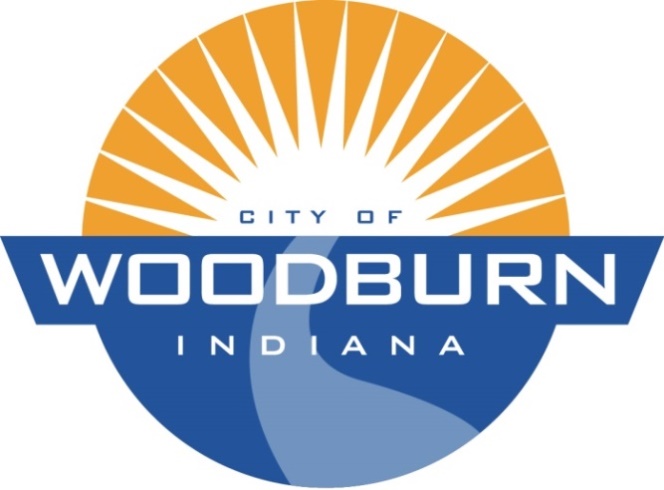 *Not necessarily addressed at this meetingTHE AGENDA FOR THE COMMON COUNCILFORTUESDAY, FEBRUARY 28th, 2017Common Council:Commencing at 7:00pm under the direction of Mayor Joseph KelseyCouncil Members: Michael Martin, John Renner, Dean Gerig, Daniel Watts, Michael VoirolPolice Chief: Randall DuhamellSuperintendent: Ryan WallsClerk-Treasurer/Secretary: Timothy CumminsOld Business:		N/ANew Business:	Sewer Plant Discussion*First Reading of Ordinance 17-1352 (Modify Sewer Rates)Additional Items:	N/A